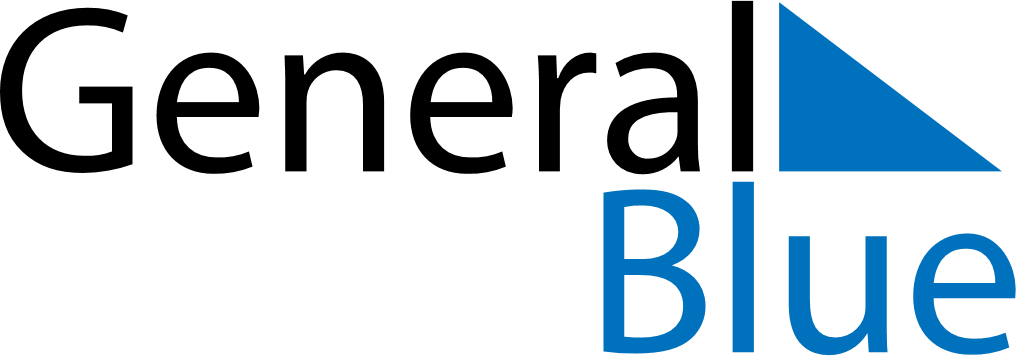 July 2019July 2019July 2019July 2019July 2019July 2019ColombiaColombiaColombiaColombiaColombiaColombiaMondayTuesdayWednesdayThursdayFridaySaturdaySunday1234567Sacred Heart
Saints Peter and Paul89101112131415161718192021Independence Day22232425262728293031NOTES